S8 – Prediction of Learning and Behaviour from DHA omega-3 change scoresThe DOLAB II study used objective blood fatty acid measures to estimate adherence to the intervention. These also allow examination of changes in blood DHA levels to predict learning and behaviour outcomes. The relationship of the changes in DHA levels with the primary outcomes is assessed below using scatterplots with non-parametric (LOWESS) curves to visually inspect any relationship. – For reading and working memory an upward curve indicates positive relationship between changes in DHA levels and the outcomes, whilst downward curves for the behavioural outcomes indicate improvements in behaviour i.e. a reduction in behavioural problems.Reading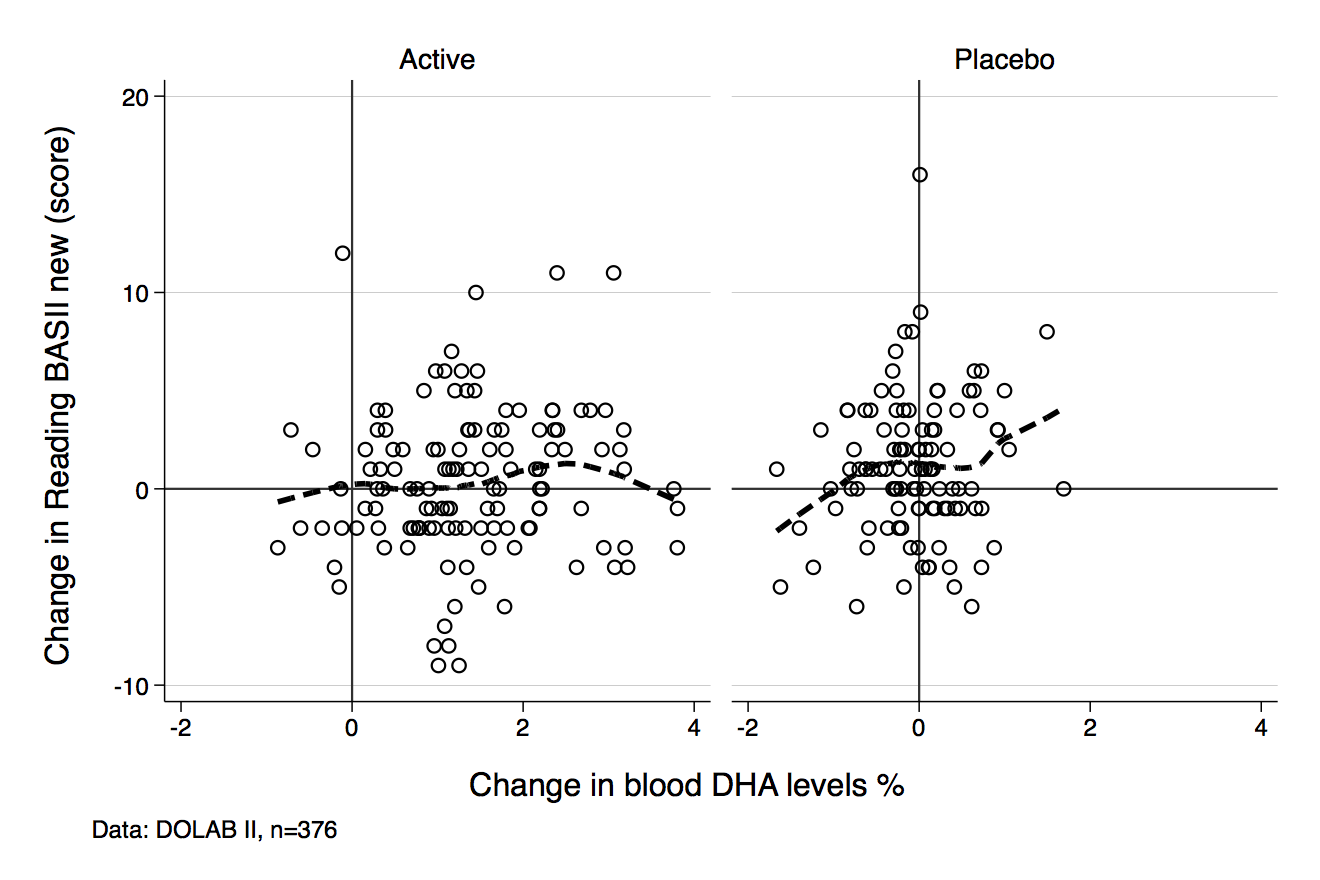 Working Memory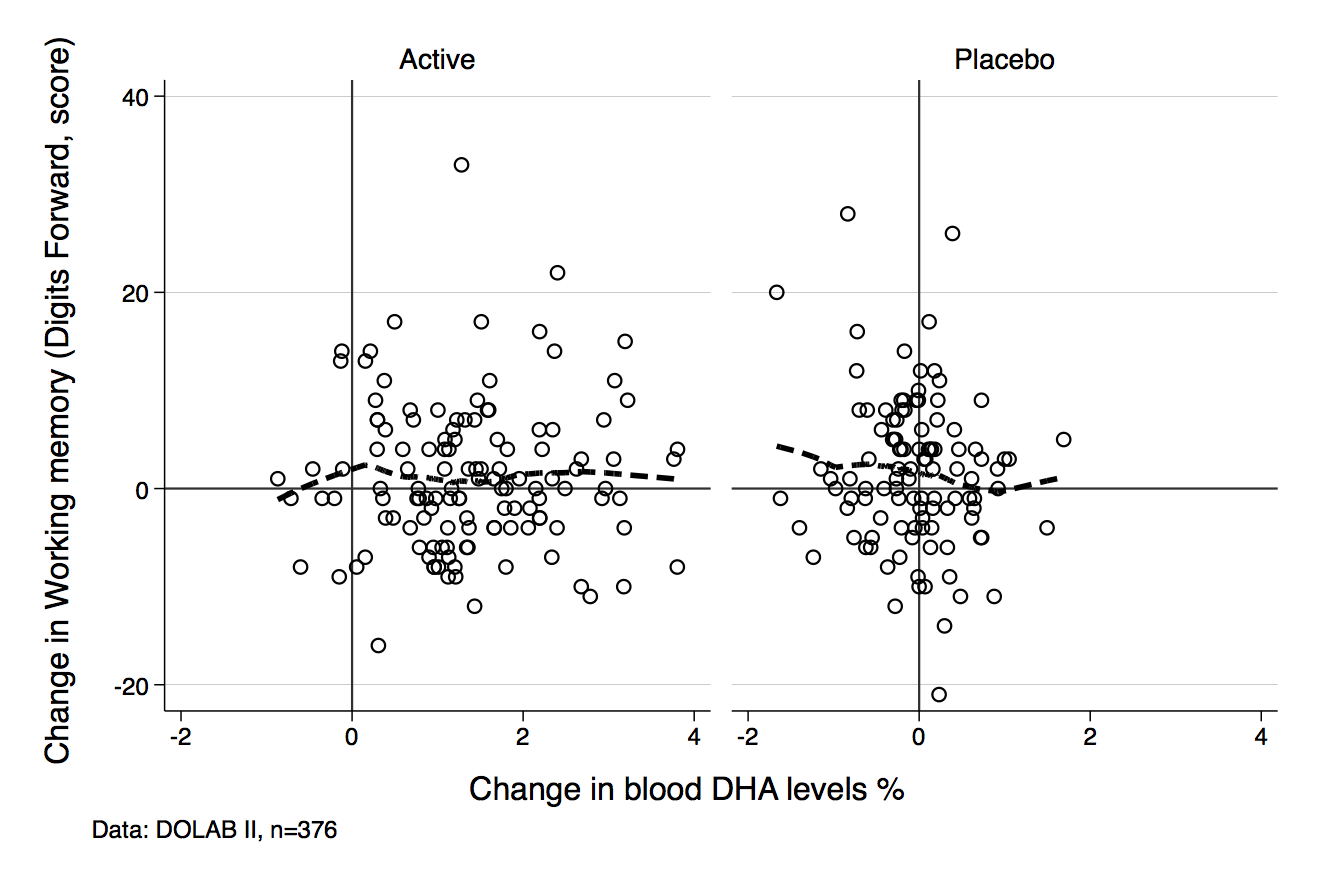 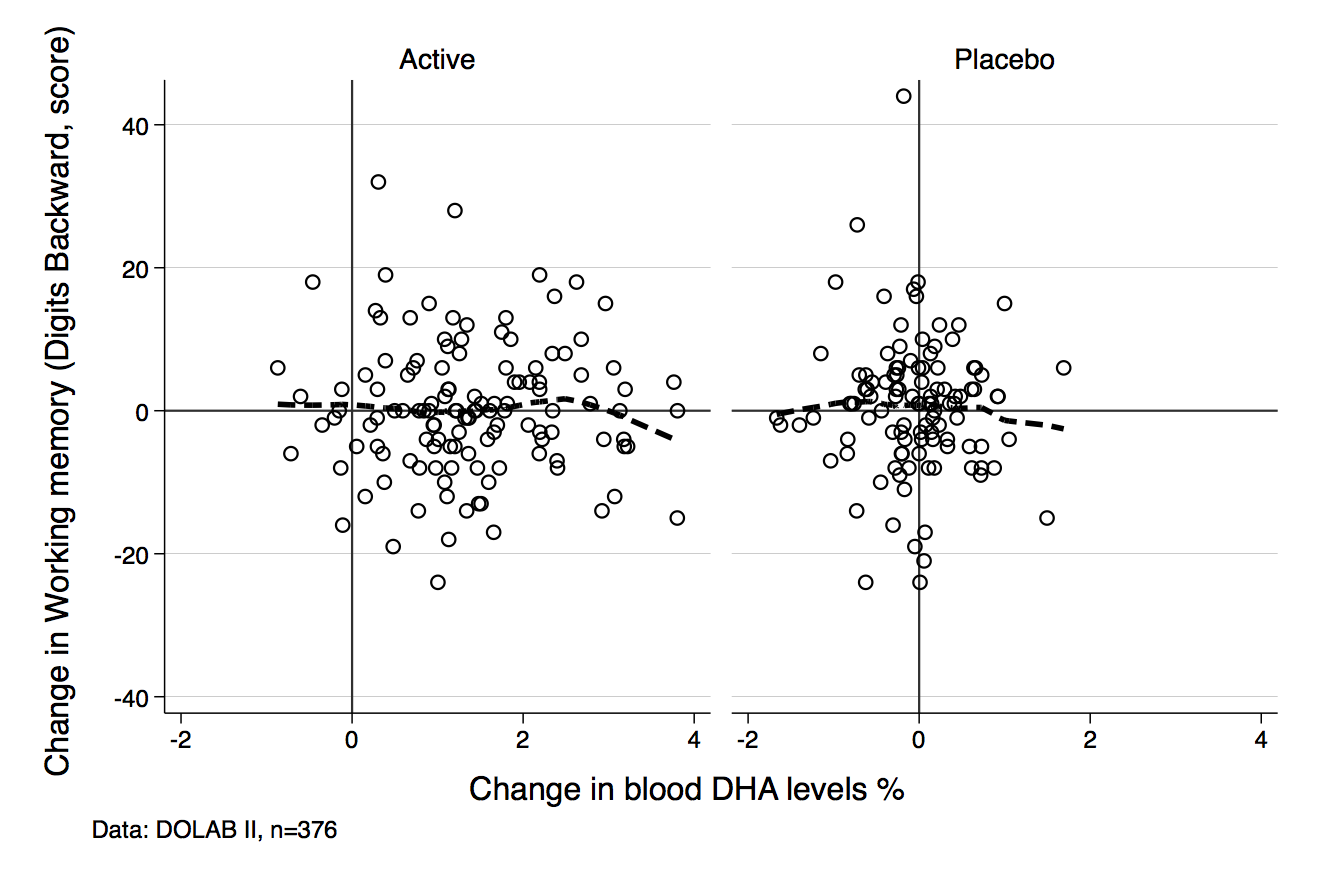 Change score: Parent Oppositional T score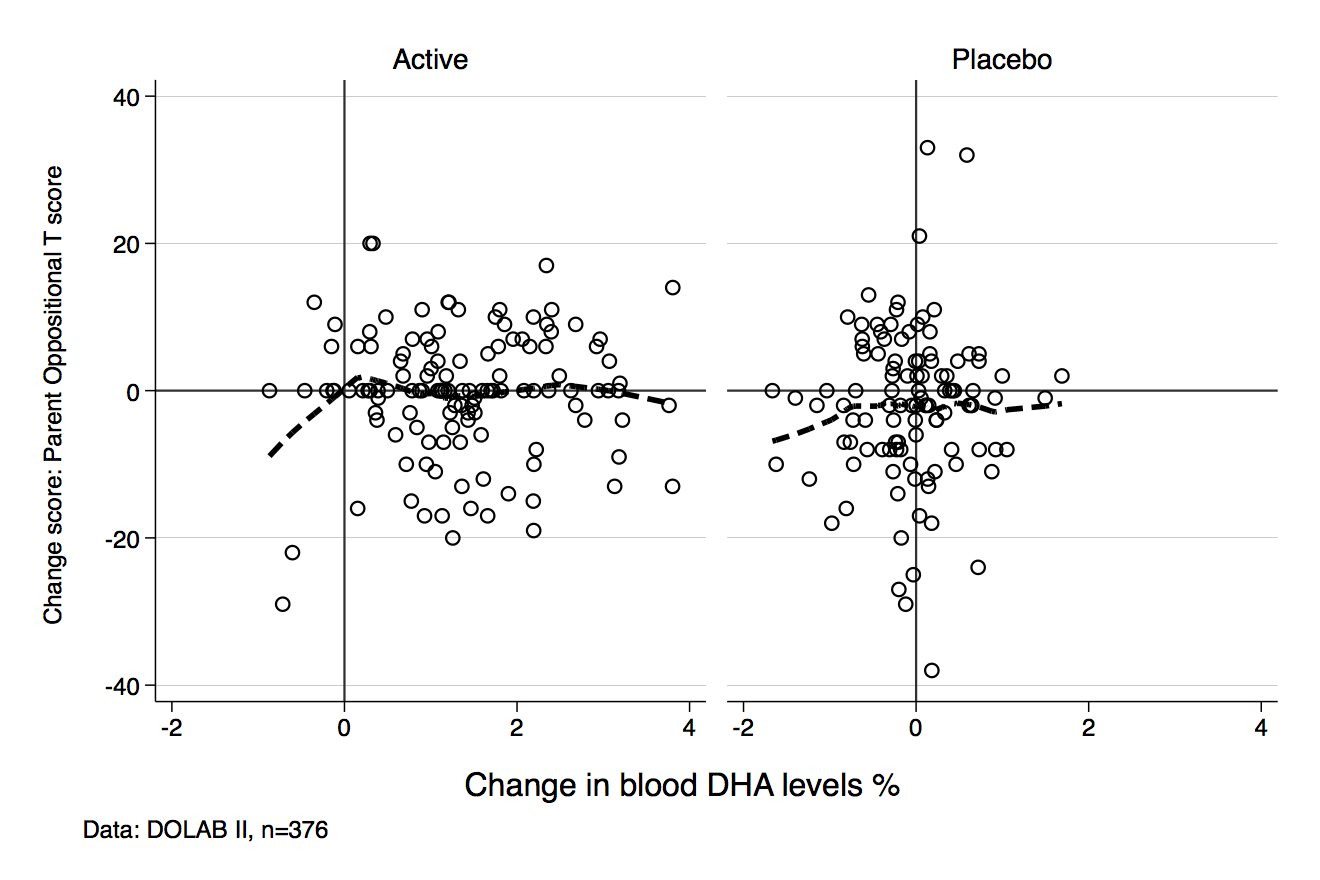 Change score: Parent Cognitive Problems/Inattention T score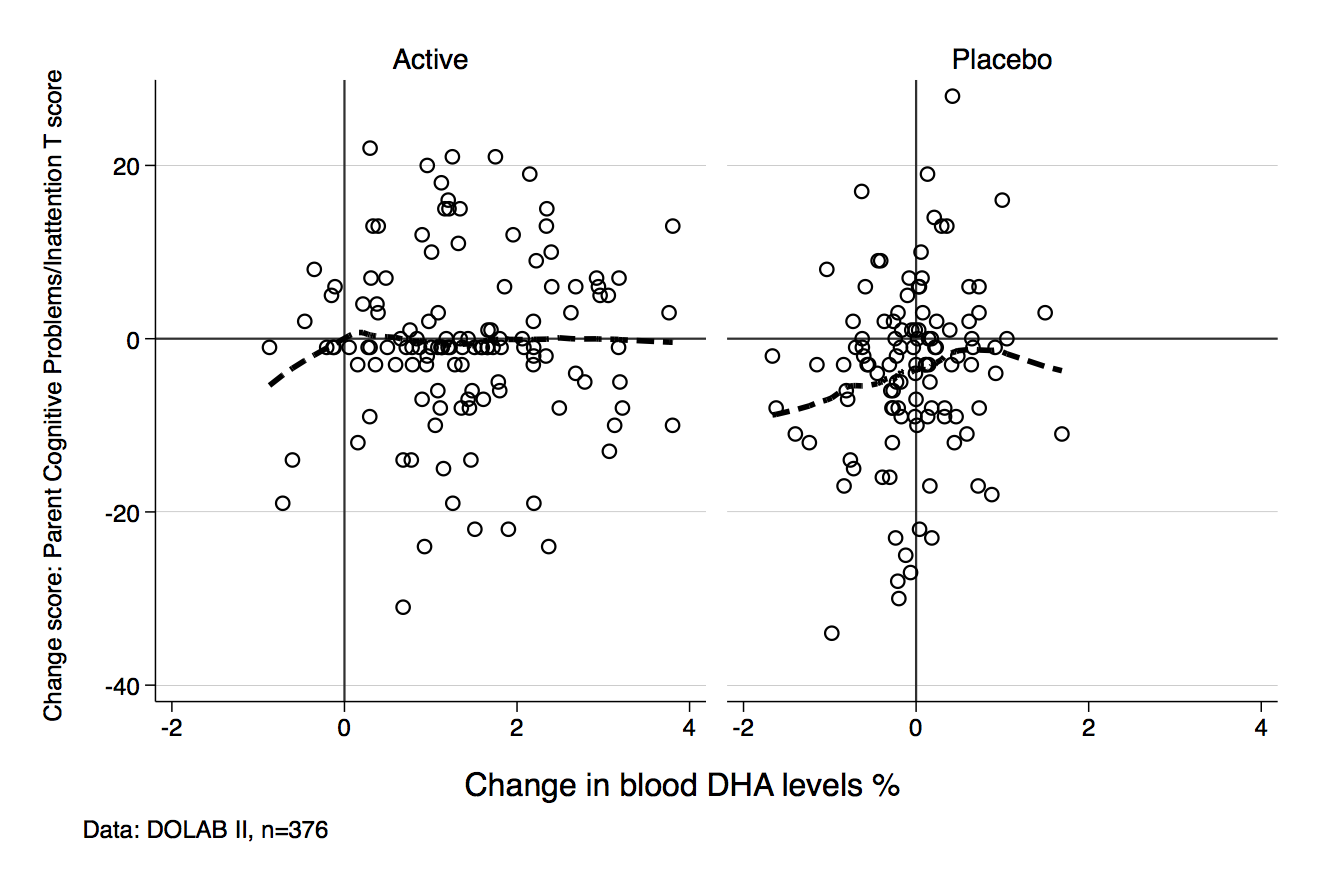 Change score: Parent Hyperactivity T score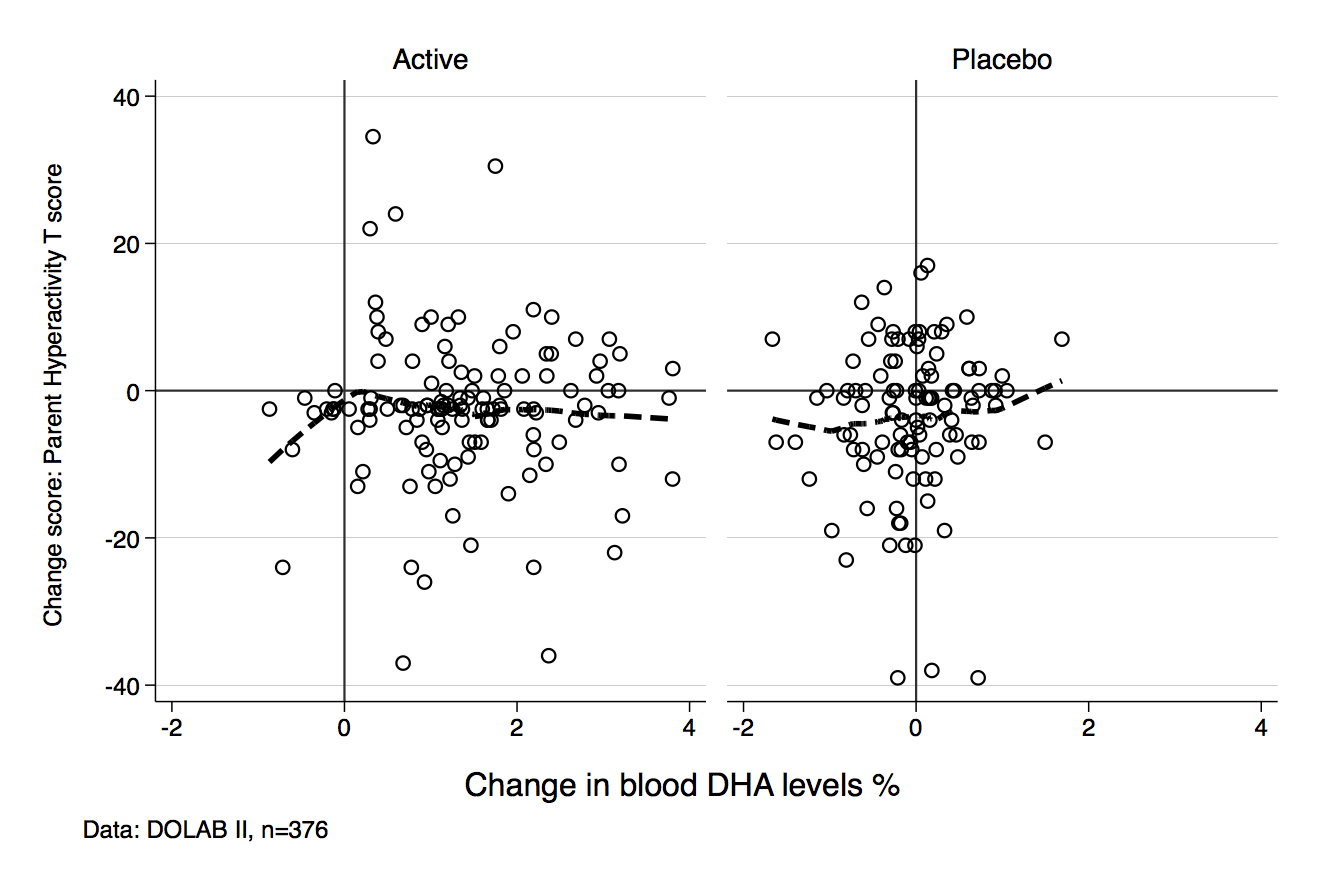 Change score: Parent Anxious-Shy T score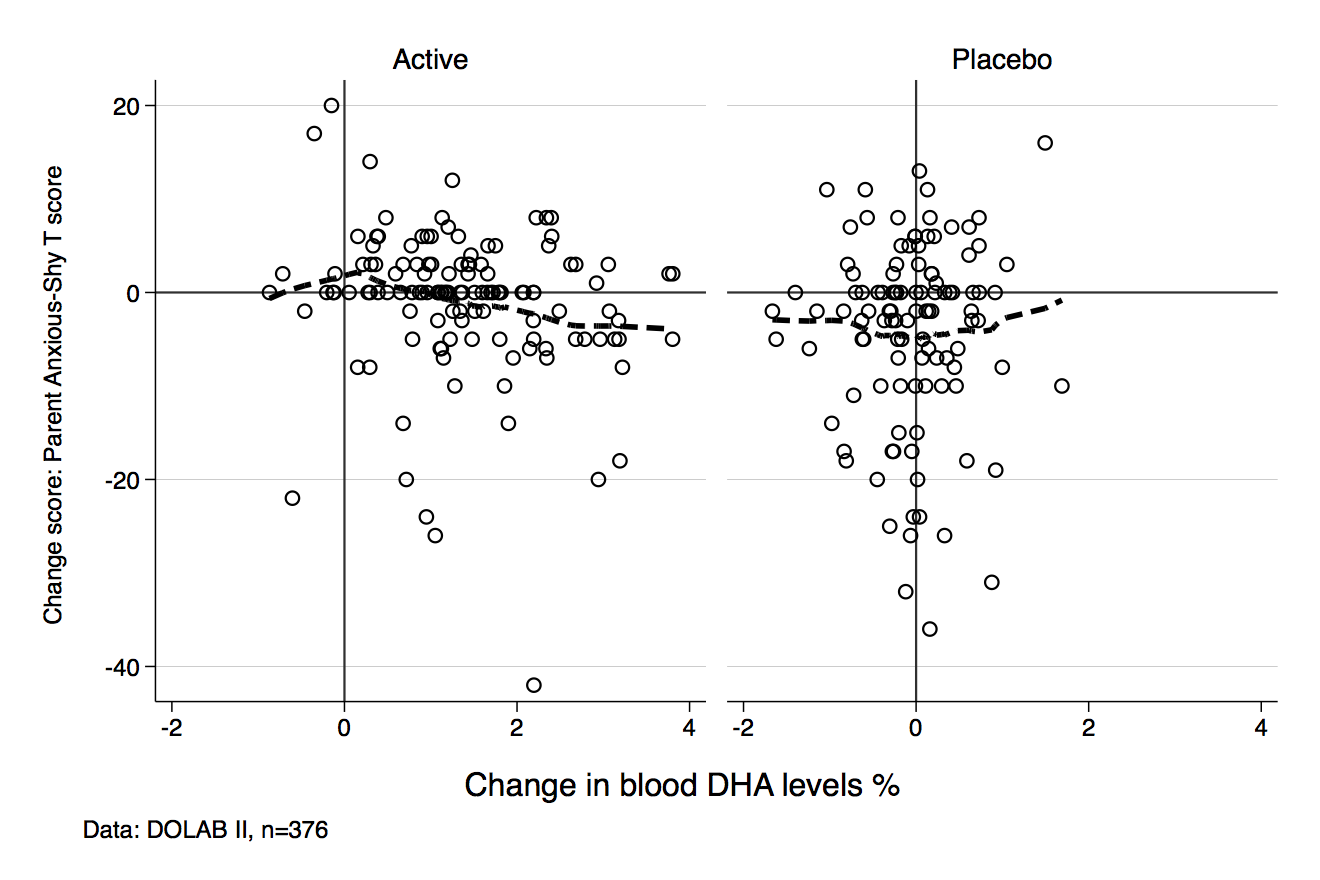 Change score: Parent Perfectionism T score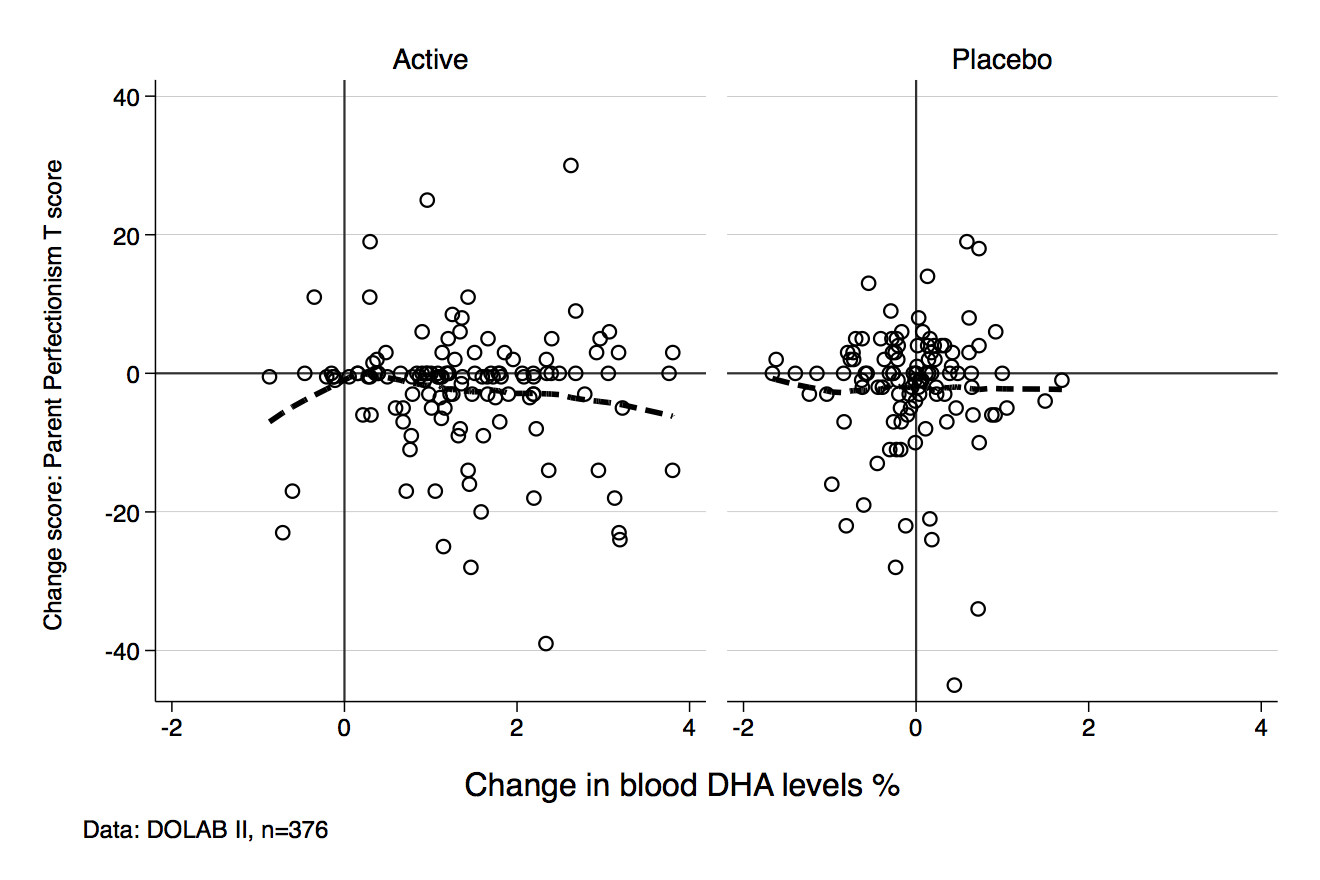 Change score: Parent Social Problems T score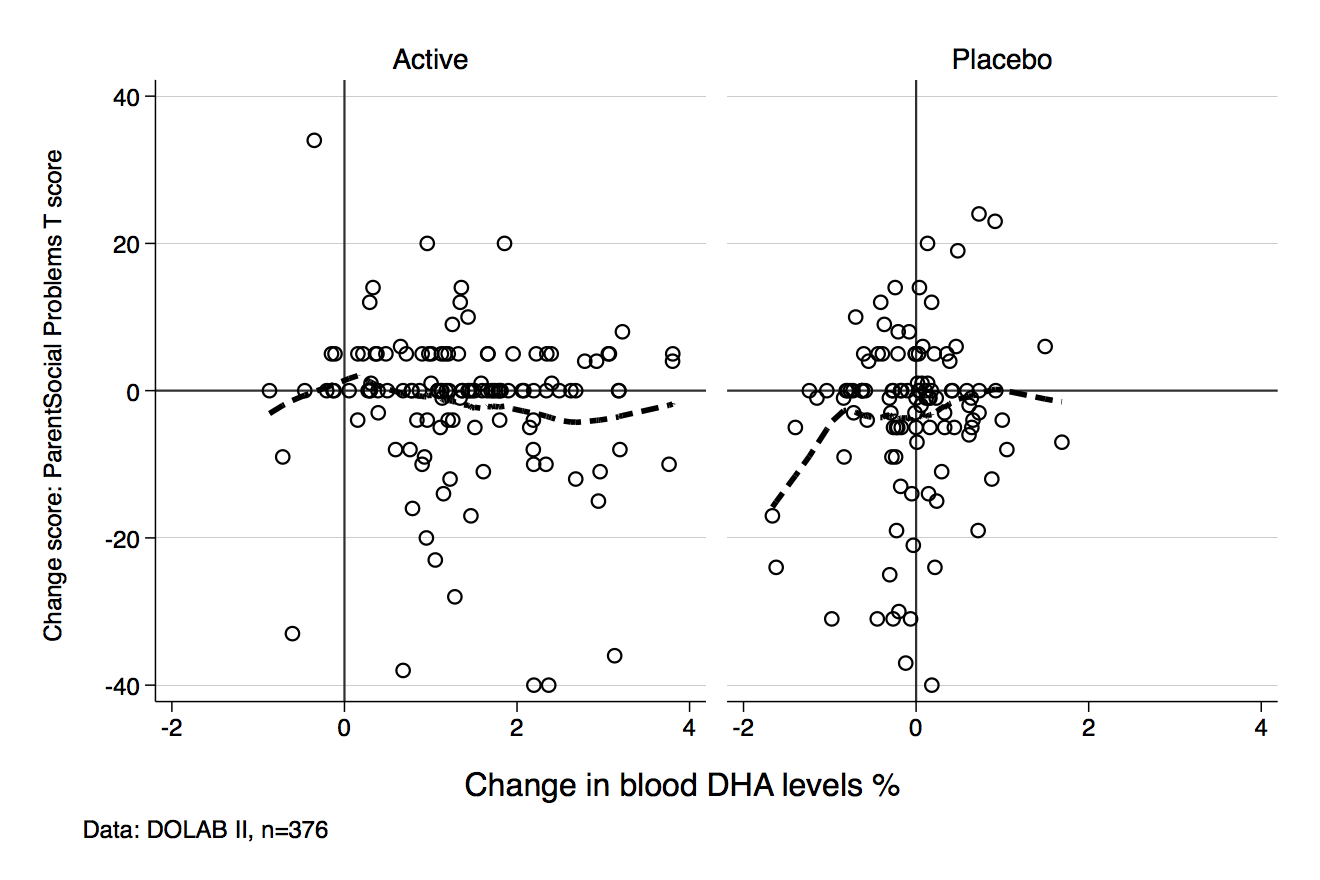 Change score: Parent Psychosomatic T score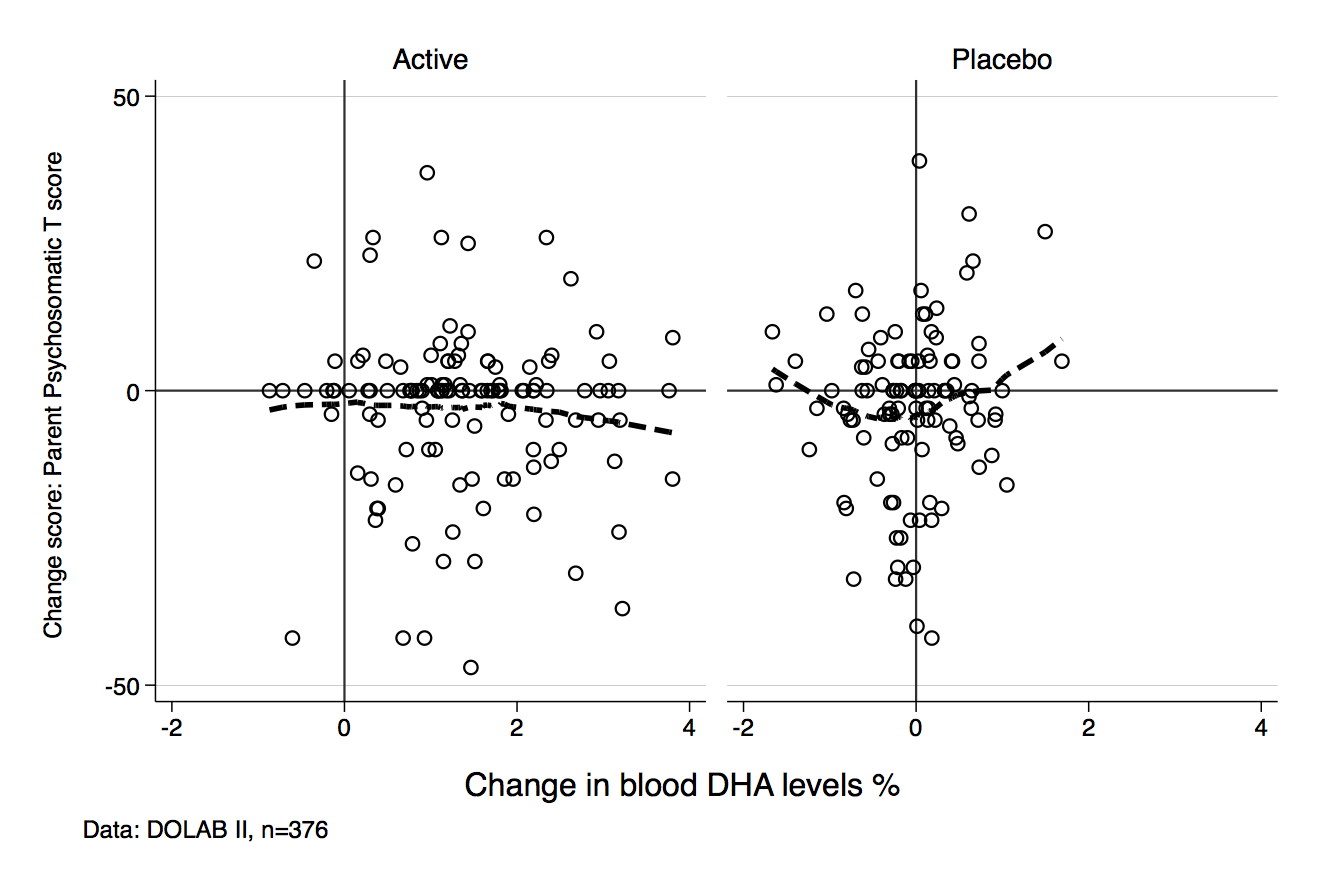 Change score: Parent ADHD Index T score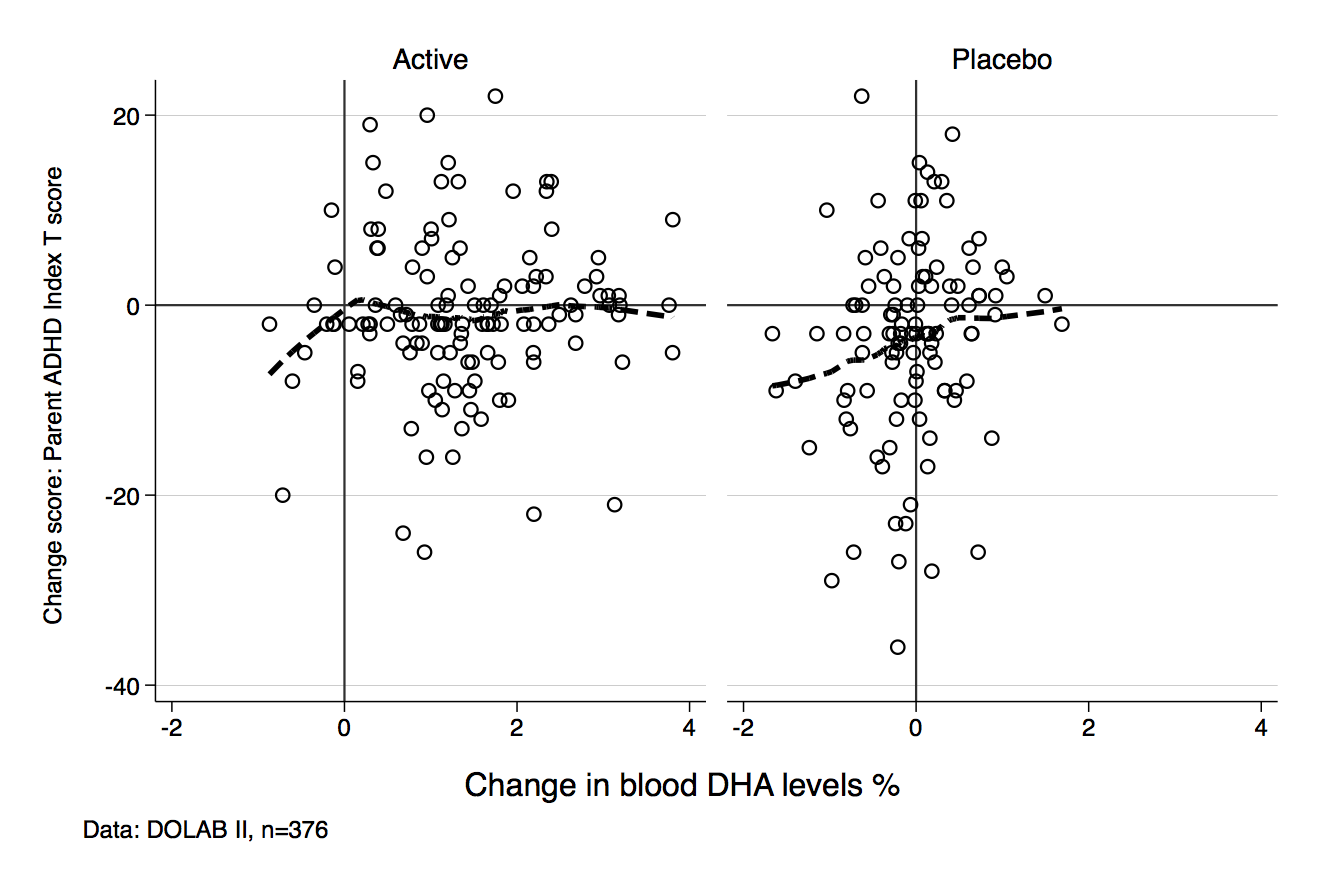 Change score: Parent Global Index Restless-Impulsive T score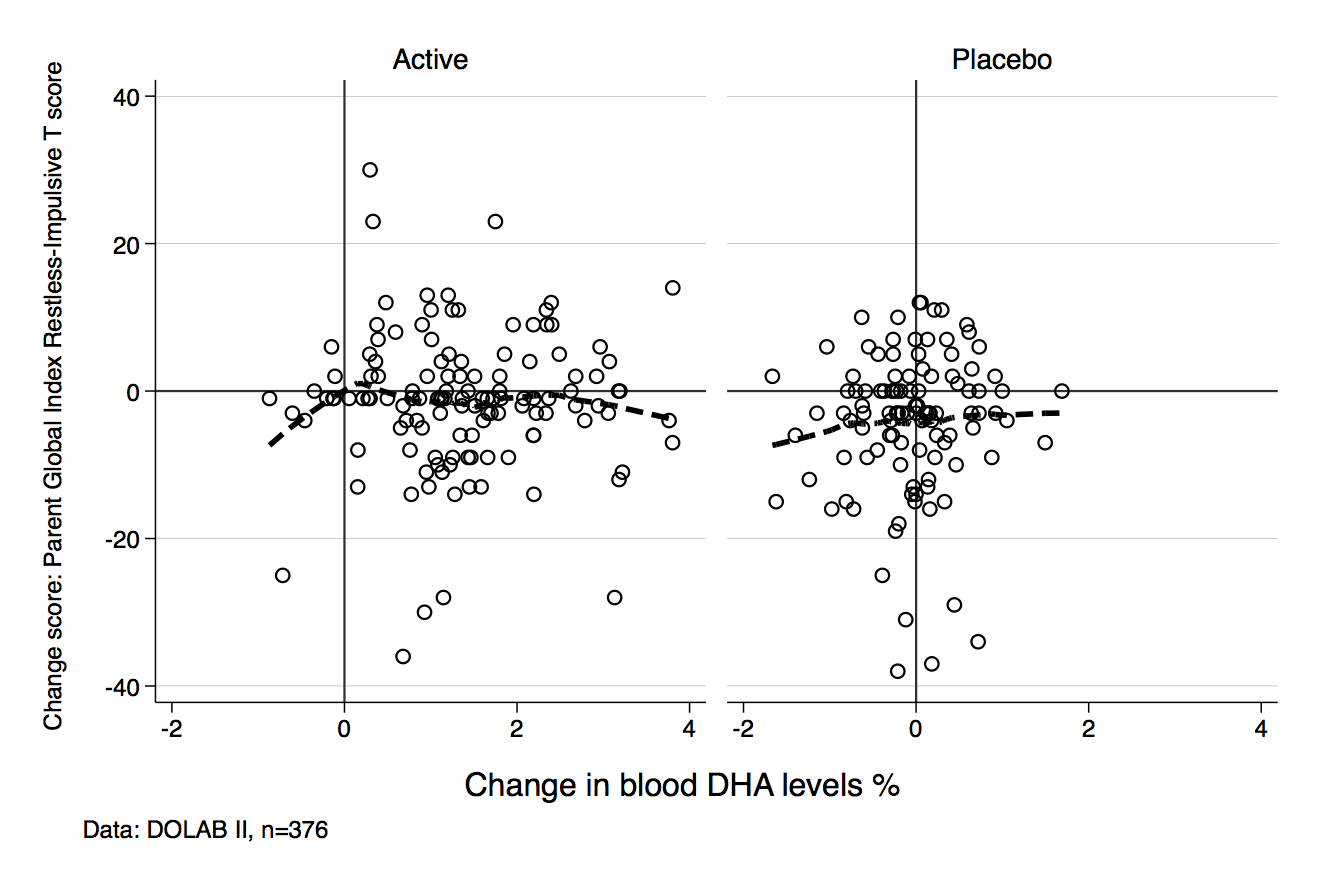 Change score: Parent Global Index Emotional Lability T score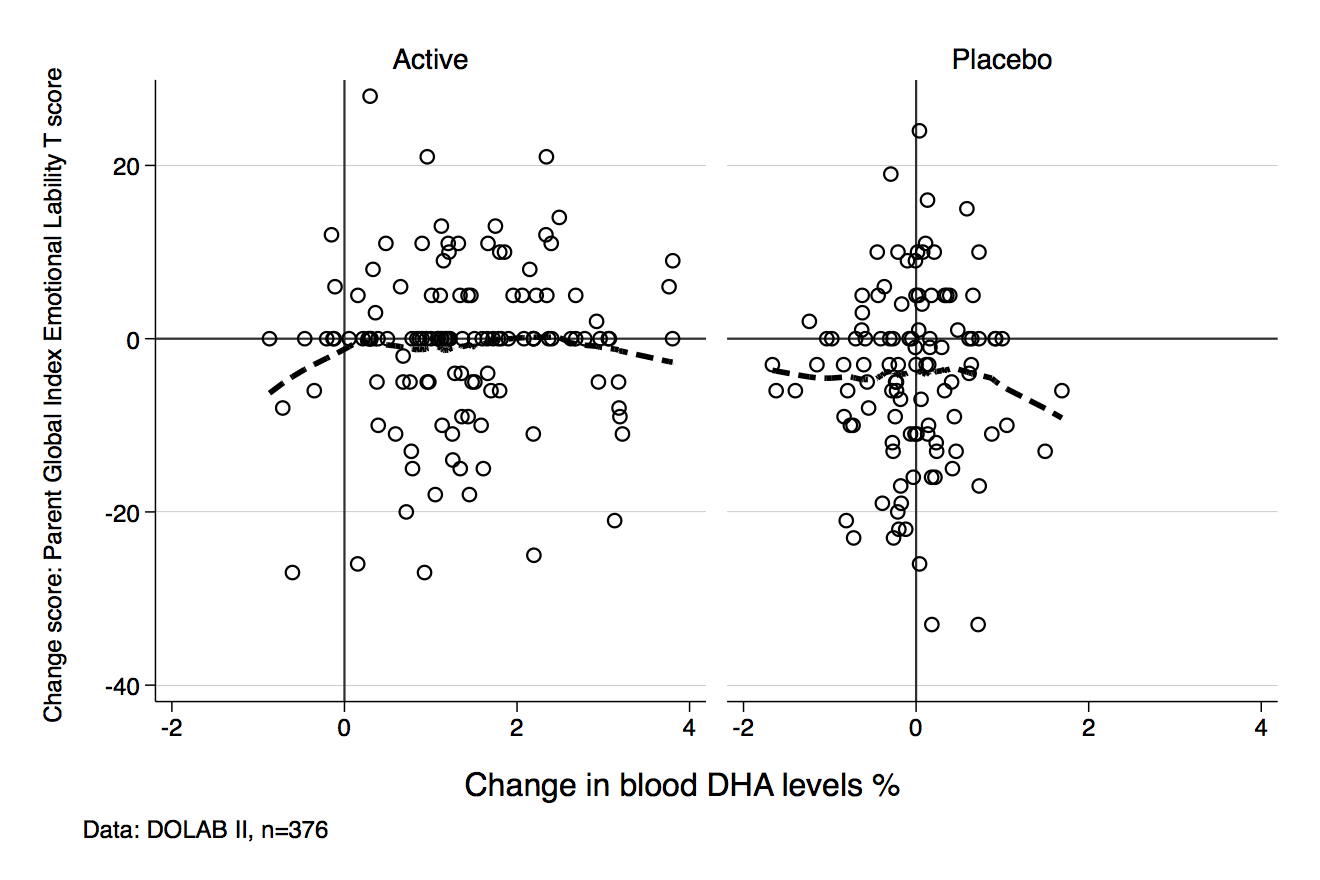 Change score: Parent Global Index Total T score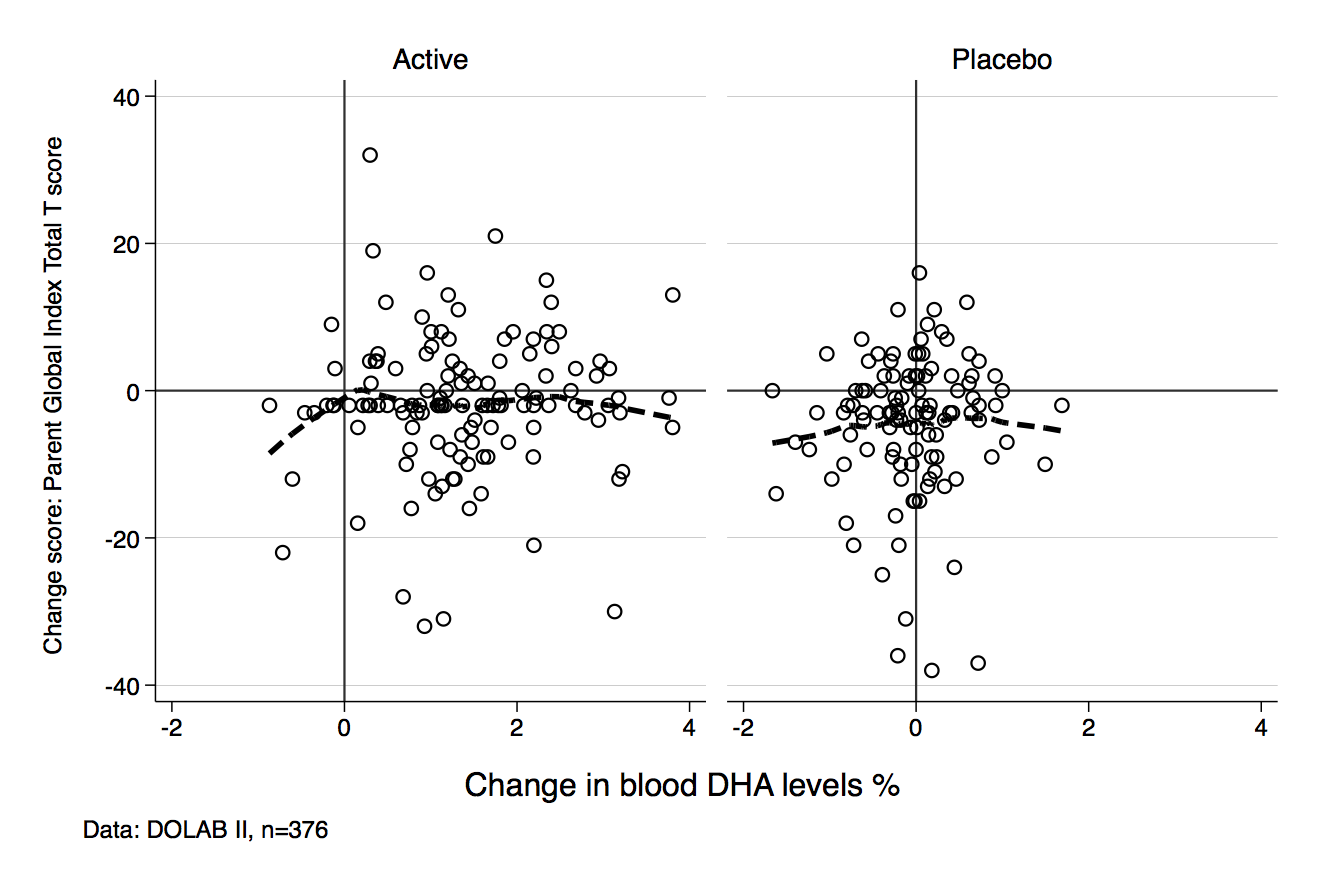 Change score: Parent  DSM-IV Inattentive T score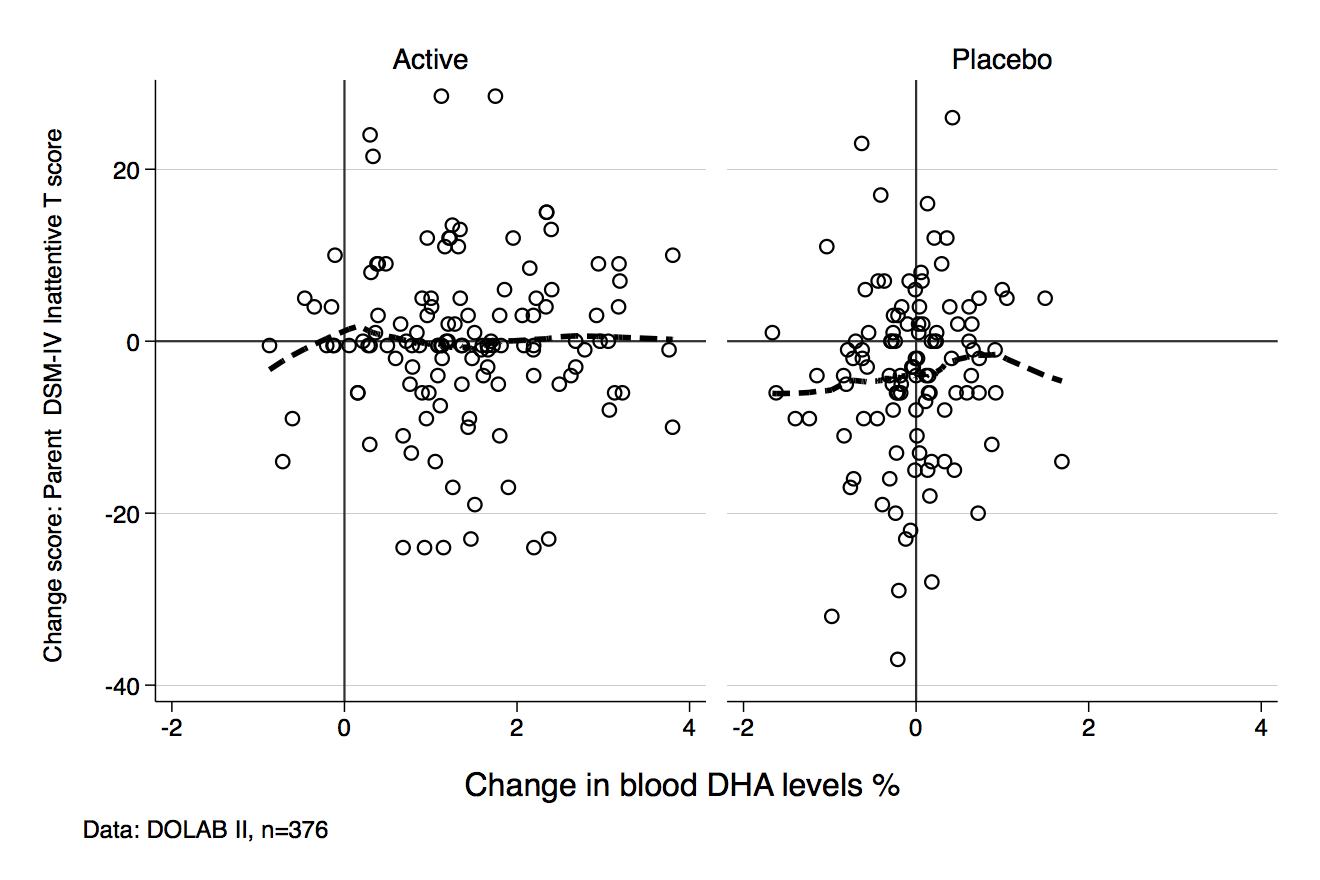 Change score: Parent DSM-IV Hyperactive-Impulsive T score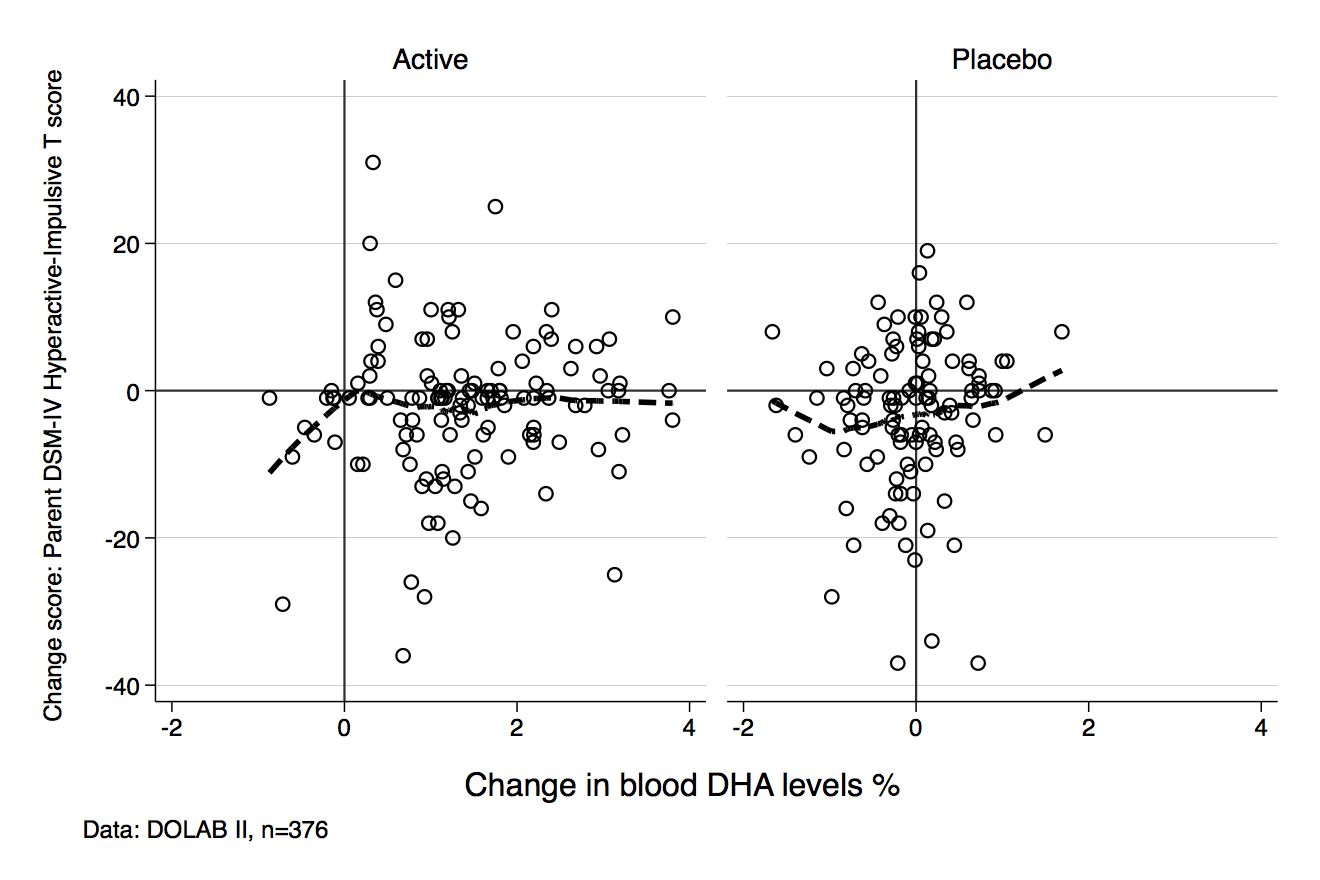 Change score: Baseline Parent DSM-IV Total T score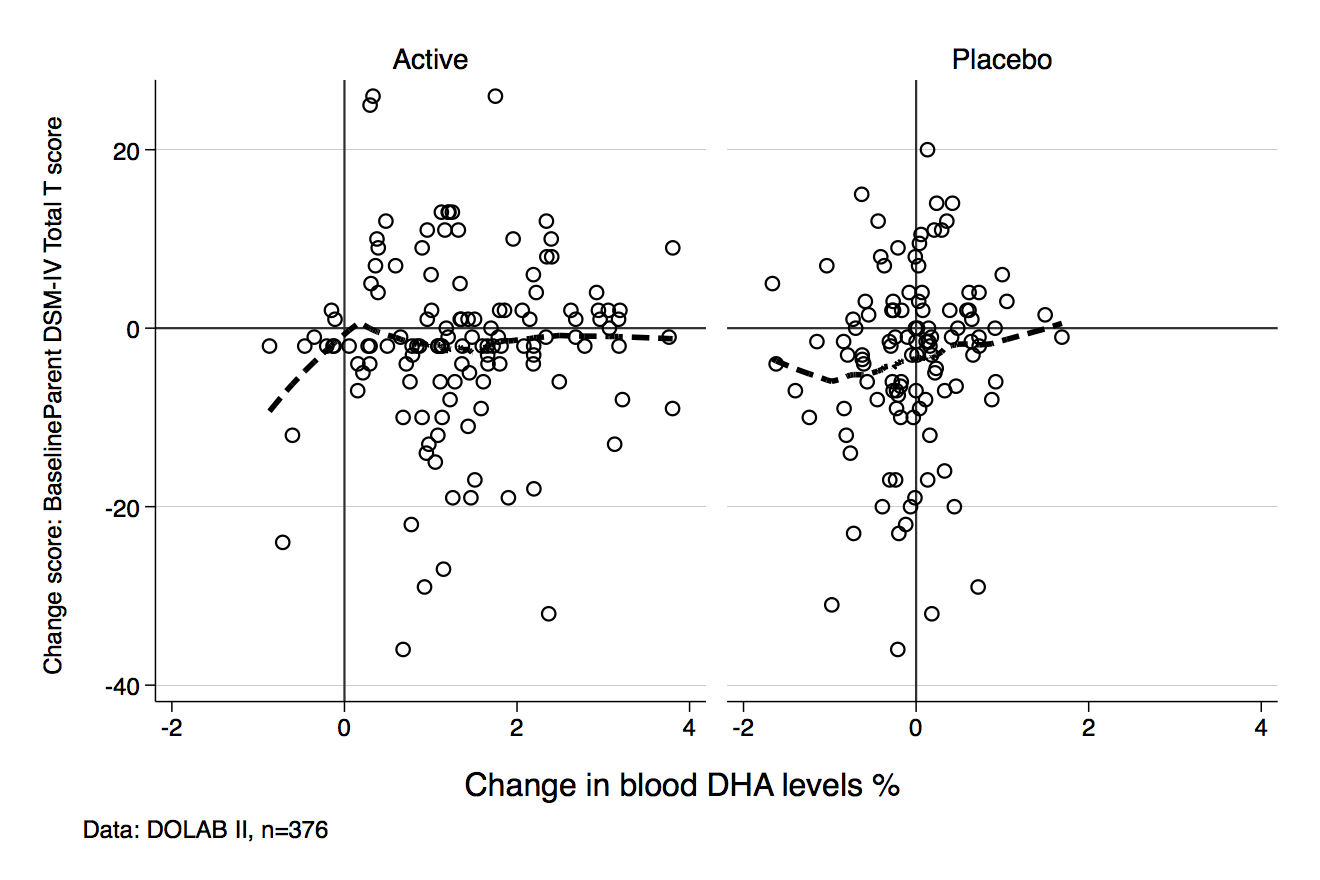 